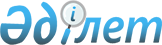 Об утверждении Правил организации и проведения конкурса по предоставлению права временного возмездного землепользования (аренды) для ведения крестьянского или фермерского хозяйства, сельскохозяйственного производстваПриказ Заместителя Премьер-Министра Республики Казахстан - Министра сельского хозяйства Республики Казахстан от 20 декабря 2018 года № 518. Зарегистрирован в Министерстве юстиции Республики Казахстан 27 декабря 2018 года № 18048.
      В соответствии с подпунктом 2-6) пункта 1 статьи 14 Земельного кодекса Республики Казахстан ПРИКАЗЫВАЮ:
      Сноска. Преамбула – в редакции приказа и.о. Министра сельского хозяйства РК от 18.08.2021 № 244 (вводится в действие по истечении десяти календарных дней после дня его первого официального опубликования).


      1. Утвердить прилагаемые Правила организации и проведения конкурса по предоставлению права временного возмездного землепользования (аренды) для ведения крестьянского или фермерского хозяйства, сельскохозяйственного производства.
      2. Комитету по управлению земельными ресурсами Министерства сельского хозяйства Республики Казахстан в установленном законодательством Республики Казахстан порядке обеспечить:
      1) государственную регистрацию настоящего приказа в Министерстве юстиции Республики Казахстан;
      2) в течение десяти календарных дней со дня государственной регистрации настоящего приказа направление его на казахском и русском языках в Республиканское государственное предприятие на праве хозяйственного ведения "Республиканский центр правовой информации" для официального опубликования и включения в Эталонный контрольный банк нормативных правовых актов Республики Казахстан;
      3) в течение десяти календарных дней после государственной регистрации настоящего приказа направление его копии на официальное опубликование в периодические печатные издания;
      4) размещение настоящего приказа на интернет-ресурсе Министерства сельского хозяйства Республики Казахстан после его официального опубликования;
      5) в течение десяти рабочих дней после государственной регистрации настоящего приказа представление в Департамент юридической службы Министерства сельского хозяйства Республики Казахстан сведений об исполнении мероприятий, предусмотренных подпунктами 1), 2), 3) и 4) настоящего пункта.
      3. Контроль за исполнением настоящего приказа возложить на курирующего вице-министра сельского хозяйства Республики Казахстан.
      4. Настоящий приказ вводится в действие по истечении десяти календарных дней после дня его первого официального опубликования.
      "СОГЛАСОВАН"       Министерство информации и коммуникаций       Республики Казахстан Правила организации и проведения конкурса по предоставлению права временного возмездного землепользования (аренды) для ведения крестьянского или фермерского хозяйства, сельскохозяйственного производства Глава 1. Общие положения
      1. Настоящие Правила организации и проведения конкурса по предоставлению права временного возмездного землепользования (аренды) для ведения крестьянского или фермерского хозяйства, сельскохозяйственного производства (далее – Правила) разработаны в соответствии с подпунктом 2-6) пункта 1 статьи 14 Земельного кодекса Республики Казахстан (далее – Земельный кодекс) и определяют порядок организации и проведения конкурса по предоставлению права временного возмездного землепользования (аренды) для ведения крестьянского или фермерского хозяйства, сельскохозяйственного производства.
      Сноска. Пункт 1 – в редакции приказа и.о. Министра сельского хозяйства РК от 18.08.2021 № 244 (вводится в действие по истечении десяти календарных дней после дня его первого официального опубликования).


      2. Предоставление земельных участков для ведения крестьянского или фермерского хозяйства, сельскохозяйственного производства на праве землепользования (аренды) иностранцам, лицам без гражданства, иностранным юридическим лицам, юридическим лицам Республики Казахстан с иностранным участием, международным организациям, научным центрам с международным участием, а также кандасам не допускается.
      Сноска. Пункт 2 – в редакции приказа и.о. Министра сельского хозяйства РК от 18.08.2021 № 244 (вводится в действие по истечении десяти календарных дней после дня его первого официального опубликования).

      3. Исключен приказом и.о. Министра сельского хозяйства РК от 18.08.2021 № 244 (вводится в действие по истечении десяти календарных дней после дня его первого официального опубликования).


      4. Организация и проведение конкурса по предоставлению права временного возмездного землепользования (аренды) для ведения крестьянского или фермерского хозяйства, сельскохозяйственного производства осуществляются местными исполнительными органами районов, городов областного значения.
      5. В настоящих Правилах используются следующие основные понятия: 
      1) земельная комиссия – коллегиальный орган при местном исполнительном органе, создаваемый в соответствии со статьей 43 Земельного кодекса для рассмотрения заявлений (заявок) и подготовки заключений о предоставлении прав на земельные участки (об определении победителя конкурса по предоставлению права временного возмездного землепользования (аренды) для ведения крестьянского или фермерского хозяйства, сельскохозяйственного производства), об изменении целевого назначения земельных участков и о переводе земель водного фонда в земли других категорий;
      2) конкурс – форма предоставления земельного участка на праве временного возмездного землепользования (аренды) для ведения крестьянского или фермерского хозяйства, сельскохозяйственного производства гражданам Республики Казахстан и негосударственным юридическим лицам Республики Казахстан без иностранного участия, предложившим наиболее выгодные условия по его использованию;
      3) участник – гражданин Республики Казахстан или негосударственное юридическое лицо Республики Казахстан без иностранного участия, зарегистрированный в установленном порядке для участия в конкурсе по предоставлению права временного возмездного землепользования (аренды) для ведения крестьянского или фермерского хозяйства, сельскохозяйственного производства;
      4) проект внутрихозяйственного землеустройства – документ, определяющий и обосновывающий организацию и устройство территории сельскохозяйственных земель на ближайшую перспективу, содержащий комплекс мероприятий, обеспечивающих наиболее оптимальное использование каждого земельного участка с учетом его индивидуальных характеристик (плодородия, технологических свойств, местоположения, рельефа, климата, природно-исторических, экологических и других особенностей);
      5) уполномоченный орган – уполномоченный орган по земельным отношениям районов и городов областного значения, в пределах их компетенции, установленных статьей 14-1 Земельного кодекса.
      Сноска. Пункт 5 – в редакции приказа и.о. Министра сельского хозяйства РК от 18.08.2021 № 244 (вводится в действие по истечении десяти календарных дней после дня его первого официального опубликования).

 Глава 2. Порядок организации и проведения конкурса по предоставлению права временного возмездного землепользования (аренды) для ведения крестьянского или фермерского хозяйства, сельскохозяйственного производства
      6. Предоставление земельных участков, находящихся в государственной собственности и не предоставленных в землепользование на праве временного возмездного землепользования (аренды) для ведения крестьянского или фермерского хозяйства, сельскохозяйственного производства осуществляется на основе конкурса по предоставлению права временного возмездного землепользования (аренды) для ведения крестьянского или фермерского хозяйства, сельскохозяйственного производства (далее – конкурс) в порядке и на условиях, установленных статьей 43-1 Земельного кодекса и настоящих Правил.
      7. Местными исполнительными органами районов, городов областного значения организация и проведение конкурса осуществляются в следующем порядке:
      1) ежегодно в срок до 20 января соответствующего года осуществляют формирование, согласование и утверждение перечня земельных участков (в случае наличия свободных земельных участков), выставляемых на конкурс.
      При этом дальнейшее формирование, согласование и утверждение перечня земельных участков, выставляемых на конкурс проводится не реже 2 раз в год (в случае наличия свободных земельных участков);
      2) проведение землеустроительных работ в отношении земельных участков, включенных в перечень для выставления на конкурс;
      3) публикация извещения о проведении конкурса в периодических печатных изданиях, распространяемых на территории соответствующей административно-территориальной единицы, а также на своем интернет-ресурсе и направление его другим местным исполнительным органам районов, городов областного значения в пределах соответствующей области, а также в центральный уполномоченный орган по управлению земельными ресурсами для размещения на его интернет-ресурсе, размещение в специальных информационных стендах";
      4) прием и регистрация заявок на участие в конкурсе;
      5) подведение итогов конкурса.
      Сноска. Пункт 7 в редакции приказа Министра сельского хозяйства РК от 01.08.2019 № 281 (вводится в действие по истечении десяти календарных дней после дня его первого официального опубликования).


      8. Для участия в конкурсе подаются следующие документы:
      1) заявка на участие в конкурсе;
      2) конкурсное предложение.
      Сноска. Пункт 8 в редакции приказа Министра сельского хозяйства РК от 01.08.2019 № 281 (вводится в действие по истечении десяти календарных дней после дня его первого официального опубликования).


      9. Местные исполнительные органы районов, городов областного значения по истечении тридцати календарных дней со дня первой публикации извещения о проведении конкурса начинает прием заявок на участие в конкурсе, а в случае проведения повторного конкурса – по истечении пятнадцати календарных дней.
      Прием и регистрация заявок на участие в конкурсе осуществляются в течение пятнадцати рабочих дней со дня начала приема заявок, а в случае проведения повторного конкурса – в течение десяти рабочих дней.
      10. Заявка на участие в конкурсе подается на бумажном носителе нарочно либо по почте или посредством веб-портала "электронного правительства" в соответствии с Законом Республики Казахстан "Об информатизации" до окончания срока представления заявок.
      Заявка на участие в конкурсе, поданная посредством веб-портала "электронного правительства", поступает местным исполнительным органам районов, городов областного значения посредством системы электронного документооборота. Конкурсное предложение для участия в конкурсе вносится местным исполнительным органам районов, городов областного значения нарочно в течение пятнадцати рабочих дней со дня начала приема заявок до окончания указанного срока, после чего заявка регистрируется в системе электронного документооборота.
      Сноска. Пункт 10 – в редакции приказа и.о. Министра сельского хозяйства РК от 18.08.2021 № 244 (вводится в действие по истечении десяти календарных дней после дня его первого официального опубликования).


      11. Заявка на участие в конкурсе должна содержать сведения, указанные в пункте 9 статьи 43-1 Земельного кодекса.
      12. Конкурсное предложение должно содержать:
      1) бизнес-план (прогнозный объем инвестиций, площади возделывания сельскохозяйственных культур, поголовье сельскохозяйственных животных, применяемые агротехнологии, наличие сельскохозяйственной техники и технологического оборудования, квалифицированных специалистов в области сельского хозяйства, количество создаваемых рабочих мест);
      2) обязательства по составлению и освоению проекта внутрихозяйственного землеустройства, выполнению мероприятий по развитию сельскохозяйственной инфраструктуры;
      3) обязательства по исполнению требований земельного законодательства Республики Казахстан, включая Правил рационального использования земель сельскохозяйственного назначения, утвержденных приказом Министра сельского хозяйства Республики Казахстан от 17 января 2020 года № 7 (зарегистрирован в Реестре государственной регистрации нормативных правовых актов № 19893), выполнению индикативных показателей по диверсификации структуры посевных площадей сельскохозяйственных культур в соответствии со специализацией региона, соблюдению научно-обоснованных агротехнологий, фитосанитарных и карантинных требований.
      Обязательства и бизнес-план, предложенные заявителем в конкурсном предложении, являются неотъемлемой частью договора временного возмездного землепользования (аренды) земельного участка сельскохозяйственного назначения для ведения крестьянского или фермерского хозяйства, сельскохозяйственного производства.
      Сноска. Пункт 12 - в редакции приказа Министра сельского хозяйства РК от 06.11.2020 № 341 (вводится в действие по истечении десяти календарных дней после дня его первого официального опубликования).


      13. Конкурсное предложение представляется участником конкурса в закрытом конверте, отпечатанное или написанное несмываемыми чернилами в прошитом виде с пронумерованными страницами, где последняя страница заверяется: подписью участника – для физических лиц (или доверенного лица) и подписью первого руководителя (или доверенного лица) и печатью (при ее наличии) – для юридических лиц, за исключением случаев его подачи посредством веб-портала "электронного правительства".
      14. В заявке и на конкурсном предложении не должно быть никаких вставок между строчками, подтирок или приписок, за исключением тех случаев, когда участнику необходимо исправить грамматические или арифметические ошибки.
      15. В закрытом конверте конкурсного предложения указывается надпись "Конкурс по предоставлению права временного возмездного землепользования (аренды) для ведения крестьянского или фермерского хозяйства, сельскохозяйственного производства" и "Не вскрывать до: "___" _______ года" (указывается точная дата).
      16. Заявка на участие в конкурсе, не соответствующая требованиям пункта 9 статьи 43-1 Земельного кодекса, подлежит отклонению.
      17. Участник может изменить или отозвать свою заявку до истечения окончательного срока представления заявок. Изменение подготавливается, запечатывается и представляется так же, как и сама заявка. Такое изменение или уведомление об отзыве является действительным, если оно получено местными исполнительными органами районов, городов областного значения до истечения окончательного срока представления заявок.
      18. На следующий день после окончания срока подачи заявок внесение изменений в нее не допускается.
      19. На следующий день, после окончания срока подачи заявок на участие в конкурсе, подводятся итоги конкурса земельной комиссией путем вскрытия поступивших закрытых конвертов (без участия участников конкурса).
      Заседание земельной комиссии в соответствии с пунктом 2 статьи 43 Земельного кодекса обязательно фиксируется с помощью средств аудио-, видеозаписи. Фиксирование заседания земельной комиссии средствами аудио-, видеозаписи осуществляют местные исполнительные органы районов, городов областного значения.
      20. Секретарем земельной комиссии объявляется наименование каждого участника, содержание его заявки и конкурсного предложения.
      21. По процедуре вскрытия конвертов с заявками секретарем земельной комиссии составляется протокол вскрытия, который подписывается председателем земельной комиссии, ее членами и секретарем.
      22. Земельная комиссия изучает все заявки на предмет их соответствия, полноты, наличия ошибок в расчетах, всех подписей на документах, а также проверяет правильность оформления в целом, оценивает, сопоставляет заявки путем присвоения баллов по бизнес-плану, в том числе, по прогнозному объему инвестиций, указанного в конкурсном предложении.
      23. Баллы присваиваются по следующим критериям обязательств:
      о прогнозном объеме вкладываемых инвестиций на 1 гектар, тысяч тенге:
      1) на неорошаемую пашню:
      до 50 – 1 балл;
      от 50 до 70 – 5 баллов;
      от 70 до 90 – 10 баллов;
      от 90 до 110 – 15 баллов;
      свыше 110 – 20 баллов;
      2) на орошаемую пашню (поливные земли):
      до 200 – 1 балл;
      от 200 до 300 – 5 баллов;
      от 300 до 400 – 10 баллов;
      от 400 до 500 – 15 баллов;
      свыше 500 – 20 баллов;
      3) на пастбищные и сенокосные угодья:
      до 5 – 1 балл;
      от 5 до 10 – 5 баллов;
      от 10 до 20 – 10 баллов;
      от 20 до 30 – 15 баллов;
      свыше 30 – 20 баллов.
      Лицам, проживающим в данном районе, городе, селе, поселке не менее 5 лет, предоставляется преимущество в виде присвоения дополнительных 10 баллов к их конкурсным предложениям.
      Сноска. Пункт 23 - в редакции приказа и.о. Министра сельского хозяйства РК от 11.11.2021 № 328 (вводится в действие с 01.01.2022).


      24. Участник, набравший наиболее высокий балл, признается победителем.
      При равенстве баллов двух или более конкурсных предложений по предлагаемому объему привлекаемых инвестиций победитель конкурса определяется путем открытого голосования членами комиссии.
      В данном случае признается победителем участник, набравший наиболее высокий балл и большинство голосов членов комиссии.
      Сноска. Пункт 24 в редакции приказа Министра сельского хозяйства РК от 01.08.2019 № 281 (вводится в действие по истечении десяти календарных дней после дня его первого официального опубликования).


      25. Принятые победителем обязательства, указанные в конкурсном предложении проверяются в ходе мониторинга использования земель сельскохозяйственного назначения, проводимого в соответствии с пунктом 20 статьи 43-1 Земельного кодекса.
      26. Решение земельной комиссии оформляется протоколом.
      Протокольное решение земельной комиссии подписывается председателем и всеми членами земельной комиссии, принявшими участие в заседании, а также секретарем земельной комиссии в день подведения итогов.
      Подписанное членами земельной комиссии протокольное решение об итогах конкурса в течение одного рабочего дня размещается на интернет-ресурсе уполномоченного органа района, города областного значения и не позднее трех рабочих дней направляется всем заявителям и центральному уполномоченному органу по управлению земельными ресурсами для размещения на его интернет-ресурсе.
      27. Протокольное решение земельной комиссии об итогах конкурса содержит следующую информацию о:
      1) заявителе (заявителях), заявка на участие в конкурсе которого была отклонена, с мотивированным ответом причин ее отклонения;
      2) заявителе (заявителях), заявка на участие, в конкурсе которого была одобрена, с указанием доводов, послуживших основанием для определения его победителем.
      28. Протокольное решение земельной комиссии об итогах конкурса в течение двух рабочих дней направляется местному исполнительному органу района, города областного значения для принятия решения о предоставлении права временного возмездного землепользования (аренды) земельного участка сельскохозяйственного назначения для ведения крестьянского или фермерского хозяйства, сельскохозяйственного производства. 
      29. Местный исполнительный орган района, города областного значения принимает решение о предоставлении права временного возмездного землепользования (аренды) земельного участка сельскохозяйственного назначения для ведения крестьянского или фермерского хозяйства, сельскохозяйственного производства не позднее трех рабочих дней со дня поступления протокольного решения земельной комиссии об итогах конкурса.
      30. На основании решения местного исполнительного органа района, города областного значения о предоставлении права временного возмездного землепользования (аренды) земельного участка сельскохозяйственного назначения для ведения крестьянского или фермерского хозяйства, сельскохозяйственного производства в течение трех рабочих дней со дня принятия указанного решения подготавливается проект договора временного возмездного землепользования (аренды) и уведомляется победитель конкурса.
      31. Договор временного возмездного землепользования (аренды) земельного участка для ведения крестьянского или фермерского хозяйства, сельскохозяйственного производства подписывается победителем конкурса в течение трех рабочих дней со дня получения уведомления.
      32. В случае отказа от подписания договора временного возмездного землепользования (аренды) земельного участка для ведения крестьянского или фермерского хозяйства, сельскохозяйственного производства победитель конкурса в письменной форме уведомляет уполномоченный орган района, города областного значения.
      В случае не явки победителя конкурса или не поступления от него письма об отказе от подписания договора временного возмездного землепользования (аренды) земельного участка для ведения крестьянского или фермерского хозяйства, сельскохозяйственного производства в течение трех рабочих дней со дня получения им уведомления местные исполнительные органы районов, городов областного значения по истечении трех рабочих дней со дня получения победителем конкурса уведомления принимает решение о повторном проведении конкурса и направляет его в земельную комиссию.
      33. Если победитель конкурса не подписывает договор временного возмездного землепользования (аренды) земельного участка для ведения крестьянского или фермерского хозяйства, сельскохозяйственного производства, то местные исполнительные органы районов, городов областного значения в течение трех рабочих дней со дня поступления отказа принимает решение о повторном проведении конкурса и направляет его в земельную комиссию.
      Победитель конкурса, отказавшийся от подписания договора временного возмездного землепользования (аренды) земельного участка для ведения крестьянского или фермерского хозяйства, сельскохозяйственного производства, в соответствии с пунктом 19 статьи 43-1 Земельного кодекса не имеет права участвовать в последующих конкурсах в течение одного года.
      34. Конкурс признается несостоявшимся в случаях:
      1) поступления менее двух заявок на участие в конкурсе по каждому земельному участку, выставленному на конкурс;
      2) если к участию в конкурсе по каждому земельному участку, выставленному на конкурс, допущено менее двух участников.
      Признание конкурса несостоявшимся оформляется протокольным решением земельной комиссии, которое в течение трех рабочих дней размещается на интернет-ресурсе местного исполнительного органа района, города областного значения и уполномоченного органа.
      35. В случае признания конкурса несостоявшимся местные исполнительные органы районов, городов областного значения проводят повторный конкурс в порядке и сроки, предусмотренные статьей 43-1 Земельного кодекса.
      36. Затраты по организации и проведению конкурса возмещаются за счет средств соответствующего местного бюджета.
					© 2012. РГП на ПХВ «Институт законодательства и правовой информации Республики Казахстан» Министерства юстиции Республики Казахстан
				
      Заместитель Премьер – МинистраРеспублики Казахстан – Министр сельского хозяйстваРеспублики Казахстан 

У. Шукеев
Утверждены
приказом Заместителя Премьер-
Министра Республики Казахстан –
Министра сельского хозяйства
Республики Казахстан
от 20 декабря 2018 года № 518